Name: 												Date:Fetal Pig Dissection Assessment **The last sheet has pictures of the dissected fetal pig. Make sure you label the organs that have lines pointing at them**Name two safety rules while working with the fetal pig.Do not take any materials out of the classroomDo not point sharp objects at yourself or others (can be many more)What is the dorsal side of the pig? Refers to the bellyName the three glands that make up the salivary system.Parotid Sublingual MandibularWhere is bile produced? LiverWhat are the 2 functions of the epiglottis? Allows for air to flow into larynx and trachea and directs food into the esophagusWhere does gas exchange take place in the lungs? AlveoliName the chambers of the heart.Right Atria Right Ventricle Left Atria Left VentricleWhat hormone is produced by the testes? TestosteroneWhere does fertilization occur? OviductWhat is the functional unit of the kidney? NephronWhat glands are on the kidneys? Adrenal glandsWhat part of the kidney produces adrenaline? Adrenal MedullaName the parts of the small intestine.DuodenumJejunumIleum Where is insulin produced? PancreasExplain how the diaphragm works. Expands to allow fresh air in (diaphragm contracts) and Compresses to expel stale air  (diaphragm relaxes)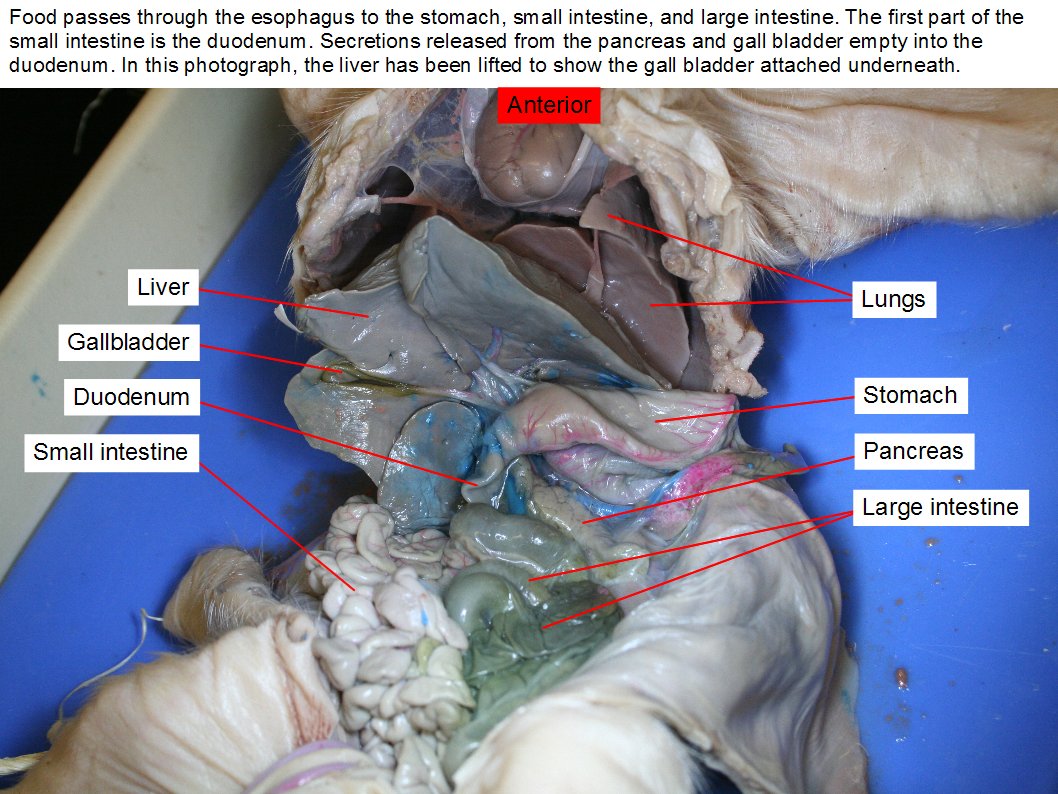 Liver								StomachGallbladderSmall Intestine17.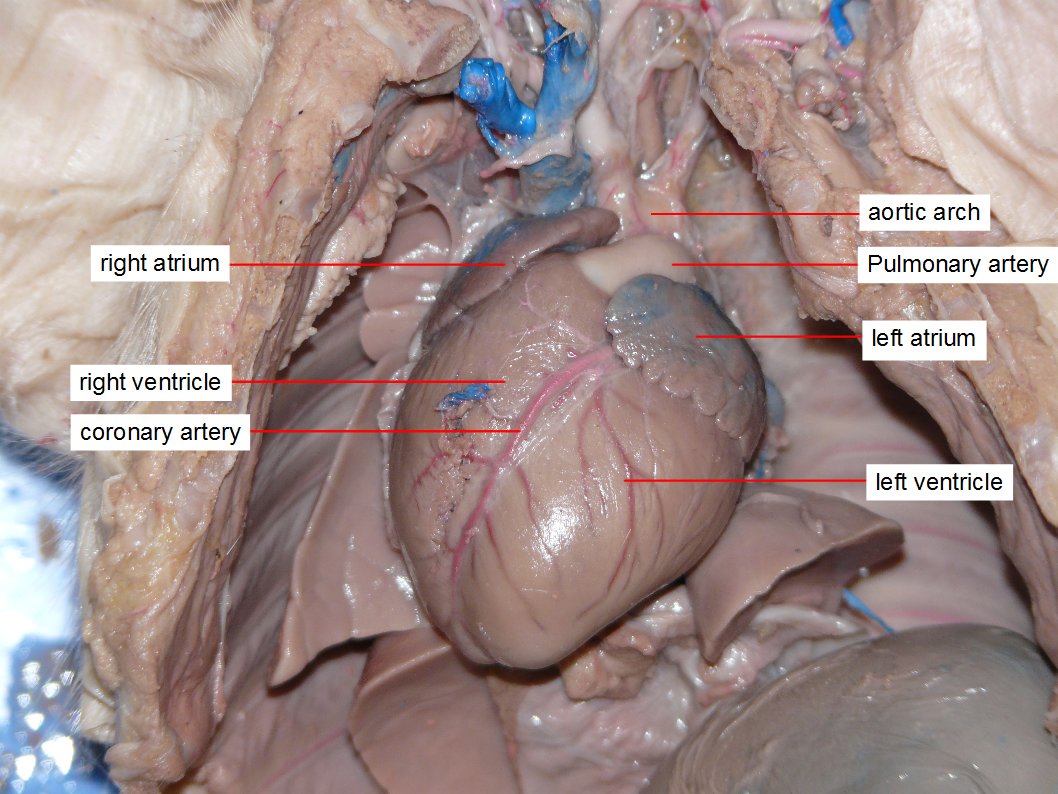 Right Atria						Pulmonary ArteryRight Ventricle					Left Atria							Left Ventricle18.               Ovaries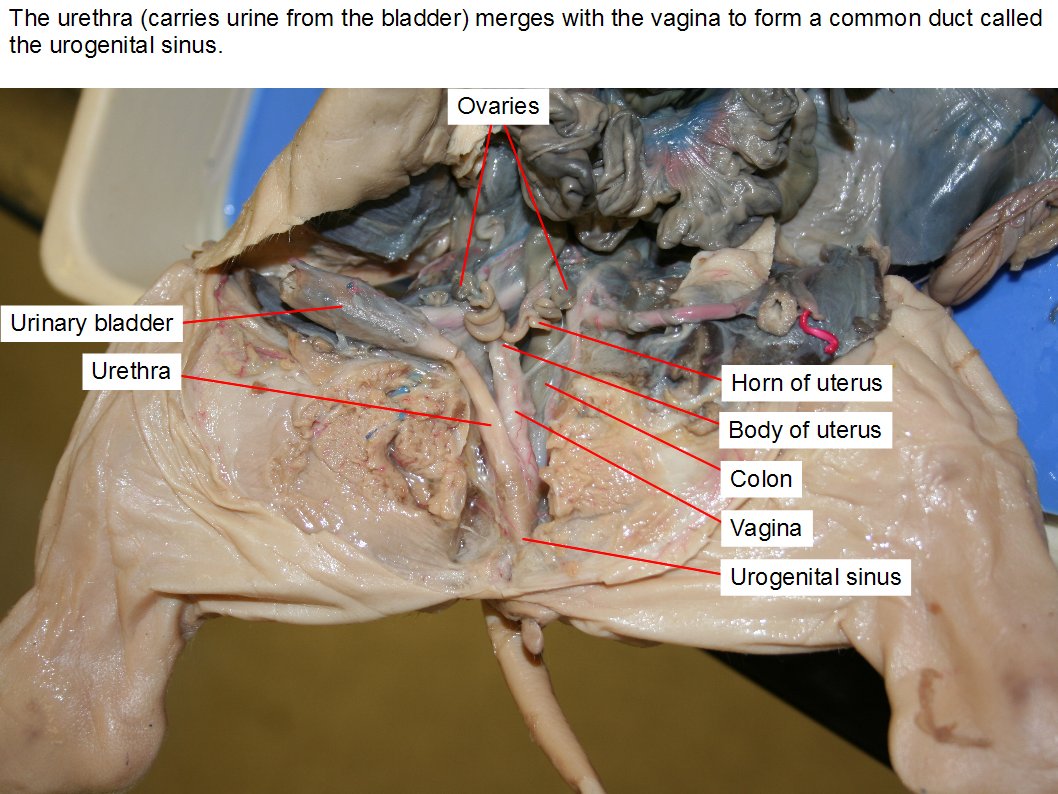 Bladder 	Uterine horns Urethra 	Urogenital 		Sinus